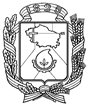 АДМИНИСТРАЦИЯ ГОРОДА НЕВИННОМЫССКАСТАВРОПОЛЬСКОГО КРАЯПОСТАНОВЛЕНИЕ23.04.2021                                   г. Невинномысск                                        № 747Об утверждении Устава Невинномысского городского казачьего общества Ставропольского окружного казачьего общества Терского войскового казачьего обществаВ соответствии с Федеральным законом от 05 декабря 2005 года 
№ 154-ФЗ «О государственной службе российского казачества», Законом Ставропольского края от 01 августа 2003 г. № 29-кз «О казачестве в Ставропольском крае» и на основании протокола круга Невинномысского городского казачьего общества Ставропольского окружного казачьего общества Терского войскового казачьего общества от 26.09.2020 г. № 14, постановляю:1. Утвердить Устав Невинномысского городского казачьего общества Ставропольского окружного казачьего общества Терского войскового казачьего общества, согласно приложению к настоящему постановлению.2. Признать утратившим силу постановление администрации города Невинномысска от 30 декабря 2016 г. № 3024 «Об утверждении Устава Невинномысского городского казачьего общества Ставропольского окружного казачьего общества Терского войскового казачьего общества». Глава города НевинномысскаСтавропольского края                                                                    М.А. МиненковПриложение к постановлению администрациигорода Невинномысскаот 23.04.2021 № 747УСТАВНевинномысского городского казачьего общества Ставропольского окружного казачьего общества Терского войскового казачьего обществагород НевинномысскI. Общие положения1. Настоящий Устав распространяется на Невинномысское городское казачьего общество Ставропольского окружного казачьего общества Терского войскового казачьего общества.Невинномысское городское казачьего общество Ставропольского окружного казачьего общества Терского войскового казачьего общества – это первичное объединение граждан Российской Федерации – жителей города Невинномысска Ставропольского края, достигших 18-летнего возраста, православного вероисповедания, принявших казачью присягу и объединившихся на основе общности интересов в целях сохранения традиционных образа жизни, хозяйствования и культуры казачества в соответствии с федеральным законодательством (далее – казачье общество).2. Казачье общество имеет полное и сокращенное наименование на русском языке.Полное наименование: Невинномысское городское казачьего общество Ставропольского окружного казачьего общества Терского войскового казачьего общества.Сокращенное наименование: Невинномысское ГКО СОКО ТВКО.3. Местонахождение казачьего общества: Ставропольский край, город Невинномысск.4. Казачье общество осуществляет свою деятельность на территории города Невинномысска Ставропольского края.5. Деятельность казачьего общества осуществляется на основе принципов православия, добровольности, равноправия, самоуправления, законности, гласности, уважения прав и свобод человека и гражданина, сохранения и развития традиций российского казачества, а также подконтрольности и подотчетности в соответствии с законодательством Российской Федерации. 6. Казачье общество входит в состав Ставропольского окружного казачьего общества Терского войскового казачьего общества (далее – окружное казачье общество).Вышестоящими органами управления казачьего общества являются органы управления Ставропольского окружного казачьего общества Терского войскового казачьего общества.Приказы, распоряжения и иные решения вышестоящих органов управления казачьего общества подлежат обязательному исполнению казачьим обществом.7. Правовую основу деятельности казачьего общества составляют Конституция Российской Федерации, федеральные законы, указы и распоряжения Президента Российской Федерации, постановления и распоряжения Правительства Российской Федерации, иные нормативные правовые акты Российской Федерации по вопросам российского казачества, Устав (Основной Закон) Ставропольского края, законы и иные нормативные правовые акты Ставропольского края, муниципальные правовые акты города Невинномысска Ставропольского края, Устав окружного казачьего общества, а также настоящий Устав.8. Деятельность казачьего общества осуществляется в соответствии с настоящим Уставом, разработанным на основе устава вышестоящего казачьего общества. Настоящий Устав казачьего общества подлежит согласованию с атаманом окружного казачьего общества, в состав которого входит казачье общество, и утверждению в установленном законодательством Российской Федерации порядке главой города Невинномысска Ставропольского края, на территории которого создано и действует казачье общество.9. Казачье общество в своей деятельности использует символику Терского войскового казачьего общества (далее - войскового казачьего общества), окружного казачьего общества в порядке и случаях, установленных законодательством Российской Федерации, уставами вышестоящих казачьих обществ и решениями высших органов управления вышестоящих казачьих обществ.10. Казачье общество имеет печать с полным наименованием казачьего общества на русском языке, вправе иметь штампы и бланки со своим наименованием, символику  и атрибутику.Праздничными днями казачьего общества являются:войсковой праздник – 7 сентября – День Святого апостола Варфоломея;окружной праздник – 14 октября – День Покрова Пресвятой Богородицы.11. Казачье общество является юридическим лицом – некоммерческой корпоративной организацией и имеет в собственности обособленное имущество, отвечает по своим обязательствам этим имуществом, может от своего имени приобретать и осуществлять имущественные и неимущественные права, нести обязанности, быть истцом и ответчиком в суде.Казачье общество создается без ограничения срока деятельности.Казачье общество вправе в установленном порядке открывать счета в банках на территории Российской Федерации и за пределами ее территории, за исключением случаев, установленных федеральным законом.II. Деятельность казачьего общества12. Целями деятельности казачьего общества являются:1) становление, развитие и консолидация казачества в городе Невинномысске;2) сохранение традиционных образа жизни, форм хозяйствования и самобытной культуры казачества в городе Невинномысске;3) повышение роли казачества в решении государственных и муниципальных задач;4) совершенствование механизма взаимодействия казачьего общества с территориальными органами федеральных органов исполнительной власти, органами государственной власти Ставропольского края, органами муниципального управления города Невинномысска Ставропольского края и организациями.13. Для достижения указанных целей казачье общество вправе:1) участвовать в реализации государственной политики в отношении казачества в городе  Невинномысске Ставропольского края;2) взаимодействовать с территориальными органами федеральных органов исполнительной власти, органами государственной власти Ставропольского края, органами муниципального управления города Невинномысска Ставропольского края, с казачьими обществами и организациями по вопросам развития казачества в Ставропольском крае;3) участвовать в реализации государственных и муниципальных программ и проектов;4) обеспечивать информационную открытость деятельности казачьего общества;5) организовывать деятельность казачьего общества, осуществляемую на основе договоров (соглашений), заключенных с территориальными органами федеральных органов исполнительной власти, органами исполнительной власти Ставропольского края, органами администрации города Невинномысска Ставропольского края, в соответствии с законодательством Российской Федерации;6) принимать меры, направленные на защиту прав и свобод, чести и достоинства членов казачьего общества;7) оказывать необходимую материальную и иную помощь семьям членов казачьего общества, призванных (поступивших) на военную службу, семьям погибших (умерших) членов казачьего общества, многодетным семьям, сиротам, инвалидам и пенсионерам;8) содействовать развитию межнациональных и межрелигиозных отношений в городе Невинномысске Ставропольского края;9) участвовать в развитии казачьих кадетских корпусов;10) обеспечивать культурное, духовное и нравственное воспитание членов казачьего общества, сохранение и развитие казачьих традиций и обычаев, организовывать мероприятия по военно-патриотическому воспитанию молодежи, вести культурно-массовую и спортивную работу, принимать участие в богослужениях;11) участвовать в социально-экономическом развитии города Невинномысска Ставропольского края;12) участвовать в предупреждении и ликвидации чрезвычайных ситуаций и ликвидации последствий стихийных бедствий, в подготовке населения к преодолению последствий стихийных бедствий, экологических, техногенных и иных катастроф, к предотвращению несчастных случаев;13) оказывать помощь пострадавшим в результате стихийных бедствий, экологических, техногенных и иных катастроф, социальных, национальных, религиозных конфликтов, беженцам и вынужденным переселенцам; 14) участвовать в охране окружающей среды и защите животных;15) участвовать в охране и содержании в соответствии с установленными требованиями объектов (в том числе зданий, сооружений) и территорий, имеющих историческое, культовое, культурное или природоохранное значение, а также мест захоронений;16) участвовать в мероприятиях, направленных на профилактику правонарушений и иных социально опасных форм поведения граждан;17) осуществлять благотворительную деятельность, а также деятельность в области содействия благотворительности и добровольчества; 18) осуществлять деятельность в области просвещения, науки, культуры, искусства, физической культуры и спорта, вести пропаганду здорового образа жизни, содействовать улучшению морально-психологического состояния граждан, духовному развитию личности;19) участвовать в мероприятиях по охране общественного порядка;20) организовывать мероприятия, направленные на пропаганду здорового образа жизни, профилактику и предупреждение наркомании и алкоголизма, и участвовать в таких мероприятиях.14. Казачье общество представляет отчеты (информацию) о своей деятельности в соответствующие государственные органы в порядке и сроки, установленные законодательством Российской Федерации.15. Деятельность политических партий, иных организаций, преследующих политические цели, в казачьем обществе не допускается.III. Члены казачьего общества, их права и обязанности16. Членство в казачьем обществе является добровольным.Членами казачьего общества могут быть только граждане Российской Федерации, проживающие на территории города Невинномысска Ставропольского края, достигшие 18-летнего возраста, православного вероисповедания, вступившие в установленном порядке в казачье общество. 17. Члены казачьего общества в установленном порядке принимают на себя обязательства по несению государственной или иной службы.Казачье общество ведет учет своих членов в порядке, установленном высшим органом управления казачьего общества.18. Основанием для вступления в казачье общество является письменное заявление гражданина Российской Федерации на имя атамана казачьего общества.Порядок приема граждан Российской Федерации в казачье общество определяется правилами приема граждан в казачьи общества, устанавливаемыми высшим органом управления войскового казачьего общества.Гражданин Российской Федерации является членом казачьего общества со дня принятия решения о приеме гражданина в казачье общество.Решения о приеме граждан Российской Федерации в казачье общество и исключении из него принимаются высшим органом управления казачьего общества на основании их письменных заявлений, а также в случаях, установленных настоящим Уставом.Гражданам Российской Федерации, изъявившим желание вступить в казачье общество, устанавливается испытательный срок. В период испытательного срока указанные граждане имеют право совещательного голоса, на них распространяются все права и обязанности члена казачьего общества, предусмотренные настоящим Уставом, за исключением права занимать должности в органах управления казачьего общества.Если гражданин Российской Федерации, изъявивший желание вступить в казачье общество, успешно выполняет возложенные на него обязанности, он может быть признан высшим органом управления казачьего общества, выдержавшим испытание. Ограничения, связанные с испытательным сроком, прекращаются со дня признания гражданина, изъявившего желание вступить в казачье общество, выдержавшим испытание.В случае если гражданин Российской Федерации, изъявивший желание вступить в казачье общество, в течение испытательного срока ненадлежащем образом выполнял возложенные на него обязанности, высший орган управления казачьего общества по представлению атамана казачьего общества принимает решение об отказе в приеме гражданина Российской Федерации в казачье общество как не выдержавшего испытание.Гражданам Российской Федерации, ранее состоявшим в других казачьих обществах, внесенных в государственный реестр казачьих обществ в Российской Федерации и принявшим в них казачью присягу, испытательный срок не устанавливается.Граждане Российской Федерации, изъявившие желание вступить в казачье общество, до принятия ими казачьей присяги, являются приписными казаками. 19. Члены казачьего общества могут добровольно выйти из казачьего общества, подав письменное заявление на имя атамана казачьего общества.Права и обязанности члена казачьего общества прекращаются со дня подачи заявления, указанного в абзаце первом настоящего пункта, за исключением случая, когда сведения о лице, выходящем из казачьего общества, содержатся в Едином государственном реестре юридических лиц. В таком случае права и обязанности члена казачьего общества прекращаются со дня внесения изменений в сведения о казачьем обществе, содержащиеся в Едином государственном реестре юридических лиц.20. Гражданин Российской Федерации, впервые вступающий в казачье общество, приводится к казачьей присяге, утвержденной кругом войскового казачьего общества.Текст казачьей присяги:«Я, (фамилия, имя, отчество), казак Невинномысского городского казачьего общества Ставропольского окружного казачьего общества пред Всемогущим Богом, Святым Его Евангелием и Животворящим Крестом, торжественно присягаю на верность вере Православной, своему Отечеству и Терскому казачеству. Обязуюсь служить Терскому казачеству, ради славы и процветания его, строго выполнять требования казачьего устава и приказы атамана.Боже Милосердный и Истинный! Рука твоя благая да укажет мне путь правый, ведущий к пользе государственной, к величию Терского казачьего войска.Помоги мне в великом служении моем. Аминь.».21. Члены казачьего общества имеют право:1) избирать и быть избранными на выборную должность в органы казачьего общества;2) участвовать в уставной деятельности казачьего общества;3) носить в установленном порядке форму одежды и знаки различия по чинам членов казачьих обществ, внесенных в государственный реестр казачьих обществ в Российской Федерации;4) выступать в порядке, установленном настоящим Уставом, с инициативой о созыве заседаний органов казачьего общества;5) реализовывать иные права, предусмотренные законодательством Российской Федерации, законодательством Ставропольского края, настоящим Уставом.22. Члены казачьего общества обязаны:1) соблюдать законодательство Российской Федерации, законодательство Ставропольского края, Устав войскового казачьего общества, Устав окружного казачьего общества, Устав районного казачьего общества и настоящий Устав;2) точно и беспрекословно выполнять не противоречащие законодательству Российской Федерации, законодательству Ставропольского края и настоящему Уставу:решения высших органов управления вышестоящих казачьих обществ в состав которых входит казачье общество;приказы и распоряжения атаманов вышестоящих казачьих обществ, а также решения советов атаманов вышестоящих казачьих обществ (если они не противоречат решениям высших органов управления соответствующих вышестоящих казачьих обществ); решения круга казачьего общества; приказы и распоряжения атамана казачьего общества, а также решения правления казачьего общества (если они не противоречат решениям круга казачьего общества);3) обеспечивать сохранность удостоверения казака и его сдачу в установленном порядке;4) личным трудовым и материальным вкладом способствовать развитию и укреплению казачьего общества;5) активно участвовать в патриотическом воспитании молодых казаков, подготовке их к несению государственной или иной службы;6) хранить и развивать казачьи традиции и культуру, беречь честь и достоинство казака, крепить единство российского казачества;7) приумножать собственность казачьего общества и обеспечивать её сохранность;8) выполнять принятые на себя обязательства по несению государственной или иной службы;9) по решению круга казачьего общества уплачивать в установленном размере и в установленные сроки членские взносы;10) хранить веру православную, придерживаться православного образа жизни, соблюдать казачьи заповеди.Казачьи заповеди: «1. Честь и доброе имя для казака дороже жизни.Береги честь смолоду, достоинство сохраняй в любой обстановке. Имей волю признать свою неправоту. Если надо, побори сам себя. Оказывая уважение другим. Не унижай себя. Не завидуй другим и не держи зла в сердце своем.2. Казаки все равны в правах: помни: «нет ни князя, ни раба, но все рабы божии.Казаки равны как в правах, так и в ответственности за содеянное, независимо от общественного положения, образования и прошлых заслуг. Решение, принятое на Круге – закон для всех.3. По тебе судят обо всем казачестве.Не совершай дурных поступков и удерживай от них других.Будь честен и правдив, не бойся пострадать за правду. Не поддавайся губительным страстям. Не увлекайся спиртным, табак тоже не на пользу ни тебе, ни окружающим. Избегай сквернословия.4. Служи верно своему народу, а не вождям.Казачество свое главное предназначение видит в служении народу и России ради их благоденствия, а не для собственной корысти и славы.5. Держи слово. Слово казака дорого.Казак! Помни, что каждое твое слово - это слово твоего народа, слово Казачества. Выпустишь слово - не поймаешь. Говори, да не проговаривайся, ибо спроста сказанное не спроста слушано. Стойкость чести в слове.6. Чти старших, уважай старость.Помни! Без одобрения стариков ни одно важное решение Атамана не может быть исполнено. Власть же стариков – не от силы, а от авторитета и мудрости. Прислушивайся к слову бывалых и избежишь многих ошибок. Каждого старика почитай Отцом своим, а престарелую казачку – Матерью.7. Держись веры предков, поступай по обычаям своего народа.Если сомнению коснулись твоей души, и ты не знаешь, как поступить, - поступай по обычаю своего народа и Вере предков. Казачий обычай всегда скреплял семью, общину и все казачество.8. Погибай, а товарища выручай.Так было всегда у казаков. Взаимная выручка - основа казачьего братства. Как посмотришь в глаза матери товарища, которого мог спасти и не спас?9. Будь трудолюбив. Не бездействуй.Каждый казак должен стремиться к тому, чтобы он и его семья жили в достатке, и не протягивай руку с криком «Дай!». Живи своим трудом. Презирай праздность.10. Береги семью свою и служи ей примером.Семья – святыня брака. Никто не имеет права вмешиваться в жизнь семьи без ее просьбы. Семья – основа казачьего общества. Глава семьи – отец, с него и спрос за все.».23. Члены казачьего общества, принявшие на себя обязательства по несению государственной или иной службы, обязаны приостановить свое членство в политических партиях, иных организациях, преследующих политические цели, не вправе вступать в них и принимать участие в их деятельности.24. Атаман казачьего общества обязан:1) обеспечивать выполнение обязательств по несению государственной или иной службы, принятых членами казачьего общества;2) обеспечивать соблюдение настоящего Устава, уставов вышестоящих казачьих обществ, в состав которых входит казачье общество;3) точно и беспрекословно выполнять не противоречащие законодательству Российской Федерации, законодательству Ставропольского края и настоящему Уставу:решения высших органов управления вышестоящих казачьих обществ;приказы и распоряжения атаманов вышестоящих казачьих обществ, а также решения советов атаманов вышестоящих казачьих обществ (если они не противоречат решениям высших органов управления соответствующих вышестоящих казачьих обществ); решения круга казачьего общества; решения правления казачьего общества;4) быть для казаков личным примером в соблюдении казачьих обычаев и традиций;5) обеспечивать иные функции, предусмотренные уставами вышестоящих казачьих обществ и настоящим Уставом. 25. В соответствии со сроком выслуги  и занимаемой должностью члену казачьего общества присваивается в установленном порядке соответствующий чин. В порядке поощрения члену казачьего общества может быть присвоен очередной чин до истечения соответствующего срока выслуги.26. За ненадлежащее исполнение обязанностей, предусмотренных настоящим Уставом, нарушение казачьей дисциплины, член казачьего общества лично несёт дисциплинарную ответственность в соответствии с казачьими традициями, настоящим Уставом и Положением о дисциплине казаков войскового казачьего общества, утвержденным кругом войскового казачьего общества.Дисциплинарную ответственность члены казачьего общества несут за проступки, связанные с нарушением казачьей дисциплины, норм настоящего Устава, морали и казачьей чести, на основании и в порядке, установленном настоящим Уставом и Положением о дисциплине казаков войскового казачьего общества.27. К членам казачьего общества могут применяться следующие взыскания:1) замечание;2) выговор;3) строгий выговор;4) вынесение публичного порицания на заседании круга казачьего общества или на казачьем сходе;5) отстранение казаков от занимаемой должности, кроме казаков, избранных кругом;6) временное отстранение от занимаемой должности атамана казачьего общества, до проведения внеочередного заседания круга казачьего общества по выборам атамана;7) лишение члена казачьего общества права голоса на круге на определенный срок;8) исключение из казачьего общества в установленном порядке.28. Решение об исключении члена казачьего общества из казачьего общества принимается на заседании круга казачьего общества не менее чем двумя третями голосов от числа членов казачьего общества, имеющих право голоса.29. Решение об исключении из казачьего общества члена казачьего общества, занимающего выборную должность в казачьем обществе или в вышестоящем казачьем обществе, принимается на заседании круга казачьего общества, должность в котором занимает указанный член казачьего общества, при условии обязательного уведомления этого члена казачьего общества о вынесении данного вопроса на заседание круга казачьего общества.30. Предложение об исключении из казачьего общества члена казачьего общества, занимающего выборную должность в казачьем обществе, инициируется:1) атаманом окружного казачьего общества – в отношении атамана казачьего общества;2) правлением казачьего общества – в отношении члена казачьего общества, занимающего иную выборную должность;3) судом чести казачьего общества (далее – суд чести).31. Решение об исключении из казачьего общества члена казачьего общества, занимающего в соответствии с настоящим Уставом выборную должность в казачьем обществе или в вышестоящем казачьем обществе, влечет за собой прекращение полномочий выборного лица.IV. Органы казачьего общества32. Органами казачьего общества являются:1) круг;2) атаман;3) правление;4) контрольно-ревизионная комиссия;5) совещательные органы.33. Круг является высшим органом управления казачьего общества. Круг правомочен принимать решения по любым вопросам деятельности казачьего общества. Основная функция круга – обеспечение соблюдения казачьим обществом целей, в интересах которых оно было создано.34. Заседания круга созываются по мере необходимости, но не реже одного раза в год. Решение о созыве заседания круга казачьего общества, дате созыва и месте проведения заседания круга принимается атаманом казачьего общества по согласованию с атаманом окружного казачьего общества, не менее чем за месяц до его проведения.35. Внеочередное заседание круга казачьего общества созывается по инициативе: не менее чем двух третей членов правления казачьего общества;атамана окружного казачьего общества;атамана казачьего общества;не менее чем одной трети членов казачьего общества.36. На заседание круга приглашается уполномоченный представитель Русской Православной Церкви (Московский Патриархат). Открытие заседания круга сопровождается проведением религиозных обрядов, уполномоченным представителем Русской Православной Церкви (Московский Патриархат).Ответственность за организационное обеспечение проведения заседания круга возлагается на правление казачьего общества.Кругом избирается есаулец круга для обеспечения порядка на заседании круга.Протокол заседания круга и оформление принятых на нем решений ведет писарь, избираемый на заседании круга.37. К компетенции круга казачьего общества относятся вопросы:1) принятие Устава казачьего общества и внесение в него изменений;2) определение приоритетных направлений деятельности казачьего общества;3) образование органов казачьего общества и досрочное прекращение их полномочий;4) досрочное прекращение полномочий атамана по предложению атамана окружного казачьего общества или совета атаманов окружного казачьего общества;5) реорганизация казачьего общества;6) ликвидация казачьего общества, назначение ликвидационной комиссии (ликвидатора), установление в соответствии законодательством Российской Федерации порядка и сроков ликвидации казачьего общества, утверждение промежуточного ликвидационного баланса и ликвидационного баланса;7) определение в соответствии с законодательством Российской Федерации принципов формирования и использования имущества казачьего общества; 8) распределение полномочий по распоряжению имуществом казачьего общества между органами управления казачьего общества, в том числе между кругом казачьего общества и атаманом казачьего общества;9) решение иных вопросов, связанных с распоряжением имуществом казачьего общества, в соответствии с законодательством Российской Федерации;10) рассмотрение и утверждение годового отчета и бухгалтерской (финансовой) отчетности казачьего общества, иных отчетов о деятельности казачьего общества, в том числе об исполнении членами казачьего общества принятых на себя обязательств по несению государственной или иной службы;11) рассмотрение и утверждение отчетов атамана, правления, контрольно-ревизионной комиссии, иных органов казачьего общества;12) контроль за ходом выполнения договоров (соглашений) о несении казаками государственной или иной службы, заключаемых казачьим обществом с территориальными органами федеральных органов исполнительной власти, органами исполнительной власти Ставропольского края, администрацией города Невинномысска в соответствии с законодательством Российской Федерации;13) принятие мер по обеспечению исполнения членами казачьего общества принятых обязательств по несению государственной или иной службы;14) контроль за ходом осуществления членами казачьего общества иной деятельности на основе договоров (соглашений), заключаемых казачьим обществом с территориальными органами федеральных органов исполнительной власти, органами исполнительной власти Ставропольского края, администрацией города Невинномысска в соответствии с законодательством Российской Федерации;15) соблюдение установленного порядка выдачи удостоверения казака, установленного порядка присвоения чинов членам казачьего общества;16) утверждение аудиторской организации или индивидуального аудитора казачьего общества, определение размера оплаты их услуг;17) определение порядка оказания материальной и иной помощи семьям погибших (умерших) казаков, многодетным семьям, сиротам, инвалидам и пенсионерам, а также членам семей казаков, призванных (поступивших) на военную службу;18) рассмотрение предложений и ходатайств членов казачьего общества, а также атамана казачьего общества, принятие по ним решений;19) создание филиалов и открытие представительств казачьего общества; 20) решение вопросов, связанных с созданием казачьим обществом других юридических лиц (организаций) и его участием в других юридических лицах (организациях);21) определение размеров членских взносов и сроков их уплаты;22) утверждение штатного расписания казачьего общества, определение системы оплаты труда, включая размеры тарифных ставок, окладов (должностных окладов), доплат и надбавок компенсационного характера, в том числе за работу в условиях, отклоняющихся от нормальных, системы доплат и надбавок стимулирующего характера и системы премирования, в случае принятия кругом решения об оплате казачьим обществом труда членов казачьих обществ или иных граждан.38. Круг казачьего общества рассматривает другие вопросы, связанные с уставной деятельностью казачьего общества. 39. К исключительной компетенции круга казачьего общества относятся вопросы, указанные в подпунктах 1-11, 16, 19 и 20 пункта 37 настоящего Устава.40. Заседание круга казачьего общества правомочно, если на указанном заседании присутствует более половины его членов, имеющих право голоса.Решения круга казачьего общества принимаются открытым голосованием и оформляются протоколом, подписываемым лицом, председательствующим на заседании круга казачьего общества, писарем, а также есаульцем.Решения круга казачьего общества по вопросам, отнесенным настоящим Уставом к исключительной компетенции круга казачьего общества, принимаются не менее чем двумя третями голосов членов казачьего общества, присутствующих на заседании круга, по иным 
вопросам – большинством голосов от общего числа членов казачьего общества, присутствующих на заседании круга.41. Руководящим коллегиальным органом казачьего общества в период между заседаниями круга казачьего общества является правление казачьего общества. В правление казачьего общества входят по должности: атаман, первый заместитель (товарищ) атамана и заместители атамана. В правление казачьего общества могут входить иные лица. Количественный состав правления казачьего общества утверждается кругом сроком на пять лет. Изменения в количественный состав правления казачьего общества вносятся кругом казачьего общества.Обязанности членов правления казачьего общества утверждаются приказом атамана казачьего общества.42. Заседания правления проводятся по мере необходимости, но не реже одного раза в три месяца.Порядок работы правления казачьего общества, принятия и исполнения им решений определяются положением, утверждаемым кругом казачьего общества.43. К основным полномочиям правления казачьего общества относятся следующие вопросы:1) утверждение по согласованию с атаманом  казачьего общества даты созыва и места проведения круга казачьего общества;2) рассмотрение предложений казачьего общества, представляемых в окружное казачье общество;3) выдвижение кандидатуры на должность атамана казачьего общества, в том числе по представлению совета стариков;4) принятие по согласованию с атаманом окружного казачьего общества решений о внесении на рассмотрение круга вопросов о досрочном прекращении полномочий атамана, первого заместителя (товарища) атамана, контрольно-ревизионной комиссии, в том числе по представлению суда чести;5) организация работы казачьего общества по выполнению уставных целей и задач, а также решений круга и атамана;6) определение структурных подразделений (дружин, комиссий, групп, сотен, советов, клубов, секций, центров, творческих коллективов и иных подразделений) по направлениям деятельности казачьего общества;7) иные вопросы, не входящие в исключительную компетенцию круга казачьего общества.44. Правление казачьего общества, а также совет атаманов окружного казачьего общества вправе отменять решения атамана казачьего общества, в случае если такие решения противоречат законодательству Российской Федерации, настоящему Уставу, Уставу окружного казачьего общества, решениям круга казачьего общества или правления казачьего общества, либо могут повлечь неисполнение решений круга казачьего общества или правления казачьего общества, а также окружного казачьего общества. Об отмене решений атамана казачьего общества правление казачьего общества уведомляет окружное казачье общество.45. Решения правления казачьего общества по оперативным вопросам могут приниматься в заочной форме большинством голосов членов правления казачьего общества, принявших участие в голосовании, проведенном в заочной форме путем обмена документами. Проекты решений правления казачьего общества, предполагаемых к принятию в заочной форме, могут быть обсуждены на совещании членов правления казачьего общества, проводимом путем использования видеоконференц-связи. Направление материалов, необходимых для обсуждения, а также голосование по проектам решений правления казачьего общества, принимаемых в заочной форме, осуществляются посредством почтовой, электронной или иной связи, обеспечивающей аутентичность передаваемых и принимаемых сообщений и их документальное подтверждение.46. Заседание правления казачьего общества считается правомочным при условии присутствия на нем не менее чем двух третей его членов. Решения правления казачьего общества принимаются большинством голосов от общего числа присутствующих на заседании членов правления казачьего общества, если иное не предусмотрено настоящим Уставом.В случае прекращения полномочий атамана казачьего общества, первого заместителя (товарища) атамана казачьего общества по основаниям, не связанным с нарушением ими законодательства Российской Федерации и (или) настоящего Устава, указанные лица имеют право принимать участие в работе правления казачьего общества с правом совещательного голоса.47. Решение о внесении на рассмотрение круга казачьего общества вопросов о досрочном прекращении полномочий атамана казачьего общества, первого заместителя (товарища) атамана казачьего общества, контрольно-ревизионной комиссии принимается не менее чем двумя третями голосов членов правления казачьего общества.48. Атаман казачьего общества является высшим должностным лицом и осуществляет общее руководство деятельностью казачьего общества в соответствии с законодательством Российской Федерации, законодательством Ставропольского края, настоящим Уставом и решениями круга казачьего общества. Атаман казачьего общества несет персональную ответственность за деятельность казачьего общества. Атаман казачьего общества не может быть атаманом или первым заместителем (товарищем) атамана другого казачьего общества.49. Атаман казачьего общества избирается кругом казачьего общества сроком на пять лет.Кандидатом на должность атамана казачьего общества может быть гражданин Российской Федерации – член казачьего общества не моложе 25 лет и не старше 65 лет, имеющий высшее образование, пользующийся доверием и уважением казаков, обладающий организаторскими способностями, высокой нравственностью, имеющий опыт управленческой работы.Кандидат на должность атамана казачьего общества получает благословение уполномоченного представителя религиозной организации Русской Православной Церкви (Московский Патриархат).Не могут быть представлены в качестве кандидатур на должность атамана лица:имеющие неснятую или непогашенную судимость;содержащиеся в местах лишения свободы по приговору суда;которым в соответствии с уголовно-процессуальным законодательством Российской Федерации предъявлено обвинение в совершении преступления;подвергнутые административному наказанию за совершение административных правонарушений, предусмотренных статьями 20.3 и (или) 20.29 Кодекса Российской Федерации об административных правонарушениях (в течение срока, когда гражданин Российской Федерации считается подвергнутым административному наказанию);признанные судом недееспособными или ограниченно дееспособными;полномочия, которых досрочно прекращены по основаниям, предусмотренным подпунктами 1, 2 и 5 пункта 56, подпунктов 3 и 4 пункта 57 настоящего Устава;замещающие должности, на которые распространяются ограничения и запреты, установленные в целях противодействия коррупции Федеральным законом «О противодействии коррупции» и другими федеральными законами, если это повлечет за собой конфликт интересов;ранее освобожденные от должности атамана иного казачьего общества на основании части 17 статьи 5 Федерального закона «О государственной службе российского казачества».Кандидатуры членов казачьего общества, выдвигаемые на должность атамана, должны быть согласованы с атаманом окружного казачьего общества.Один и тот же член казачьего общества не может быть избран на должность атамана казачьего общества более чем два срока подряд.50. Кандидатуру на должность атамана казачьего общества могут выдвигать:1) правление казачьего общества, в том числе по представлению совета стариков;2) атаман окружного казачьего общества.51. Члены казачьего общества могут выдвигать кандидатуру на должность атамана казачьего общества.В случае, если кандидатура указанного члена казачьего общества не согласована в установленном порядке с атаманом окружного казачьего общества до его избрания кругом на должность атамана, то такая кандидатура подлежит согласованию в установленном порядке в месячный срок после избрания атамана. В случае несогласования (отказа в согласовании) кандидатуры, выдвинутой членами казачьего общества и избранной кругом на должность атамана, вопрос об избрании атамана повторно выносится на рассмотрение круга.52. Избрание атамана сопровождается проведением религиозных обрядов уполномоченным представителем Русской Православной Церкви (Московский Патриархат), в соответствии с казачьими традициями.Вновь избранный атаман приводится на круге к присяге атамана:«Я, (Ф.И.О.), избранный честным казачеством на высокую должность атамана, на Христовом Животворящем Кресте, на Священном писании присягаю. Служить верно, не щадя головы и живота своего, беречь казачью честь, приумножать достояние общества, беречь казаков. Душу Богу, жизнь Отечеству, сердце людям, а честь никому. Я ваш отец, вы мои дети!».53. В случае истечения срока полномочий (досрочного прекращения полномочий) атамана, атаман окружного казачьего общества вправе назначить временно исполняющего обязанности атамана до вступления в должность вновь избранного и утвержденного в установленном порядке атамана.54. Избранный атаман вступает в должность со дня утверждения его кандидатуры атаманом окружного казачьего общества.55. Полномочия атамана казачьего общества прекращаются со дня истечения срока его полномочий или досрочного прекращения его полномочий.56. Полномочия атамана казачьего общества досрочно прекращаются со дня наступления следующих событий:1) вступления в законную силу решения суда о привлечении атамана казачьего общества к уголовной ответственности;  2) вступления в законную силу решения судьи о привлечении атамана казачьего общества к административной ответственности за совершение административных правонарушений, предусмотренных статьями 20.3 и (или) 20.29 Кодекса Российской Федерации об административных правонарушениях;3) вступления в законную силу решения суда о признании атамана казачьего общества недееспособным или ограниченно дееспособным;4) смерти атамана казачьего общества (вступления в законную силу решения суда об объявлении атамана казачьего общества умершим или признании безвестно отсутствующим);5) утраты атаманом казачьего общества гражданства Российской Федерации.57. Полномочия атамана казачьего общества досрочно прекращаются решением круга казачьего общества в случае:1) подачи атаманом казачьего общества письменного заявления о сложении своих полномочий;2) утраты доверия со стороны членов казачьего общества, совершение действий, порочащих репутацию казачьего общества, ненадлежащим исполнением обязанностей атамана казачьего общества; 3) неоднократного неисполнения атаманом казачьего общества законодательства Российской Федерации, настоящего Устава, решений круга казачьего общества или правления казачьего общества, влекущим дезорганизацию деятельности казачьего общества, которое установлено решением правления казачьего общества, круга казачьего общества, совета атаманов окружного казачьего общества;4) возникновения конфликта интересов в случае замещения атаманом казачьего общества должности, на которую распространяются ограничения и запреты, установленные в целях противодействия коррупции Федеральным законом от 25 декабря 2008 года № 273-ФЗ «О противодействии коррупции» и другими федеральными законами.58. Полномочия атамана могут быть досрочно прекращены решением круга в связи с достижением им 65-летнего возраста. 59. В случае досрочного прекращения полномочий атамана по основаниям, предусмотренным настоящим Уставом, атаман окружного казачьего общества назначает временно исполняющего обязанности атамана до избрания и утверждения нового атамана в установленном порядке.Лицо, срок полномочий которого как атамана истек или полномочия которого как атамана досрочно прекращены, обязано передать по акту приема-передачи вновь избранному и утвержденному в установленном порядке атаману либо временно исполняющему обязанности атамана все имеющиеся в распоряжении этого лица документы, касающиеся деятельности казачьего общества, включая документы, подтверждающие государственную регистрацию, постановку на налоговый учет и внесение казачьего общества в государственный реестр казачьих обществ в Российской Федерации, в течение 5 календарных дней со дня вступления в должность вновь избранного атамана или назначения временно исполняющего обязанности атамана.До момента передачи указанных выше документов казачьего общества ответственность (в том числе имущественную) за сохранность и соблюдение порядка их использования несет лицо, срок полномочий которого как атамана истек или полномочия которого как атамана досрочно прекращены.60. Правление казачьего общества в течение дня, следующего за днем принятия кругом решения о досрочном прекращении полномочий атамана, письменно уведомляет об этом атамана окружного казачьего общества. 61. Решение о проведении выборов атамана должно быть принято не позднее, чем за 1 месяц до даты истечения срока, на который атаман был избран.Выборы атамана должны состояться не позднее 6 месяцев с даты истечения срока, на который атаман был избран.Решение о проведении выборов атамана казачьего общества в связи с досрочным прекращением его полномочий должно быть принято одновременно с решением о досрочном прекращении полномочий атамана.Выборы атамана в связи с досрочным прекращением полномочий атамана должны состояться не позднее 6 месяцев с даты наступления событий, указанных в пунктах 56 и 57 настоящего Устава.62. Атаман:1) действует без доверенности от имени казачьего общества;2) представляет в установленном порядке казачье общество в территориальных органах федеральных органов исполнительной власти, органах государственной власти Ставропольского края и органах местного самоуправления города Невинномысска Ставропольского края;3) взаимодействует с территориальными органами федеральных органов исполнительной власти, органами государственной власти Ставропольского края и органами местного самоуправления города Невинномысска Ставропольского края по вопросам уставной деятельности казачьего общества;4) организует и обеспечивает осуществление уставной деятельности казачьего общества;5) обеспечивает выполнение казачьим обществом законодательства Российской Федерации, законодательства Ставропольского края, настоящего Устава, решений круга казачьего общества, правления казачьего общества;6) обеспечивает надлежащее исполнение членами казачьего общества принятых на себя обязательств по несению государственной или иной службы и других обязанностей;7) вносит представление об избрании первого заместителя (товарища) атамана;8) обеспечивает подготовку и ежегодное представление отчета о выполнении взятых на себя членами казачьего общества обязательств по несению государственной или иной службы и других обязательств, вытекающих из настоящего Устава, в районное казачье общество;9) подписывает финансовые и иные документы, издает приказы по вопросам, относящимся к его компетенции;10) вносит на рассмотрение круга вопросы, относящиеся к уставной деятельности казачьего общества;11) организует подготовку казачьим обществом отчетов и иных документов, предусмотренных законодательством Российской Федерации и настоящим Уставом;12) назначает и освобождает от должности членов правления, утверждает их должностные обязанности.63. Первый заместитель (товарищ) атамана – член казачьего общества, должностное лицо, избираемое сроком на 5 лет кругом по представлению атамана, обладает следующими правами:на основании доверенности, выданной атаманом, действует от имени казачьего общества, представляет его интересы во всех территориальных органах федеральных органов исполнительной власти, органах государственной власти Ставропольского края, органах местного самоуправления Невинномысского городского округа, осуществляет от имени казачьего общества юридически значимые действия, заключает договоры, в том числе трудовые, совершает иные сделки, одобренные кругом; при наличии соответствующих полномочий, переданных атаманом казачьего общества, осуществляет оперативное руководство деятельностью казачьего общества в соответствии с решениями круга, правления казачьего общества; в период временного отсутствия атамана исполняет его обязанности;решает иные вопросы текущей деятельности, не отнесенные к компетенции круга, атамана, правления.Первый заместитель (товарищ) атамана казачьего общества не может быть атаманом или первым заместителем (товарищем) атамана другого казачьего общества. 64. Контрольно-ревизионная комиссия казачьего общества (далее – контрольно-ревизионная комиссия) осуществляет контроль за деятельностью (в том числе финансово-хозяйственной) казачьего общества.Контрольно-ревизионная комиссия подотчетна только кругу.Контрольно-ревизионная комиссия избирается кругом сроком на 5 лет, в количестве не менее 3 человек.В состав контрольно-ревизионной комиссии не могут входить члены казачьего общества, избранные в другие органы управления.Порядок работы контрольно-ревизионной комиссии, порядок принятия ею решений и порядок их исполнения определяются положением, утверждаемым кругом.65. Суд чести казачьего общества – совещательный орган, формируется и избирается  кругом сроком на 5 лет, в количестве не менее 3 человек.Членами суда чести могут быть наиболее заслуженные и авторитетные члены казачьего общества, знающие и соблюдающие традиции и обычаи казачества в Ставропольском крае. В работе суда чести могут принимать участие иные лица с правом совещательного голоса.Организует работу суда чести и руководит ею председатель суда чести, избираемый из своего состава членами суда чести.Суд чести осуществляет свою деятельность в соответствии с положением, утвержденным кругом, и подотчетен кругу.66. Суд чести имеет право вносить на рассмотрение правления и круга:1) вопросы о досрочном прекращении полномочий атамана, первого заместителя (товарища) атамана, контрольно-ревизионной комиссии в случае утраты ими доверия со стороны членов казачьего общества, совершения действий, порочащих репутацию казачьего общества, ненадлежащего исполнения ими своих обязанностей;2) вносить атаману предложения об отстранении от занимаемой должности членов правления, назначенных атаманом, в случае утраты ими доверия со стороны членов казачьего общества, совершения действий, порочащих репутацию казачьего общества, ненадлежащего исполнения ими своих обязанностей;3) рассматривать по существу нарушения членами казачьего общества норм настоящего Устава, уставов вышестоящих казачьих обществ, казачьих заповедей, обычаев и традиций, совершение членами казачьего общества проступков, оскорбляющих честь и достоинство казака, и принимать по ним решения.67. Совет стариков казачьего общества (далее – совет стариков) – совещательный орган, избираемый кругом сроком на 5 лет, в количестве не менее 3 человек.Членами совета стариков могут быть наиболее заслуженные и авторитетные члены казачьего общества не моложе 60 лет, знающие и соблюдающие традиции и обычаи казачества в Ставропольском крае. В работе совета стариков могут принимать участие иные лица с правом совещательного голоса.Организует работу совета стариков и руководит ею председатель совета стариков, избираемый из своего состава членами совета стариков.Порядок работы совета стариков и порядок принятия им решений определяются положением, утверждаемым кругом.68. Совет стариков имеет право в период работы круга:1) вносить обоснованные возражения против того или иного решения и ставить вопрос о повторном его обсуждении и голосовании. Такое решение вступает в силу только после повторного обсуждения и голосования за его принятие кругом;2) приостанавливать работу круга в случае возникновения конфликтной ситуации либо проявления неуважения к атаману, кругу или совету стариков со стороны членов казачьего общества.69. Совет стариков имеет право представлять на рассмотрение правления казачьего общества кандидатуру на должность атамана.70. Совету стариков по решению, принятому кругом, могут передаваться функции суда чести.71. По представлению уполномоченного представителя Русской Православной Церкви (Московский Патриархат) решением круга может быть сформирован Совет по взаимодействию с религиозными организациями Русской Православной Церкви (Московский Патриархат), являющийся совещательным органом казачьего общества. Структуру названного совета и его количественный состав определяет круг.Совет по взаимодействию с религиозными организациями Русской Православной Церкви (Московский Патриархат) формируется на 5 лет.Персональный состав совета по взаимодействию с религиозными организациями Русской Православной Церкви (Московский Патриархат) утверждается правлением казачьего общества по представлению уполномоченного представителя Русской Православной Церкви (Московский Патриархат). Порядок работы совета казачьего общества по взаимодействию с религиозными организациями Русской Православной Церкви (Московский Патриархат) и порядок принятия им решений определяются положением, утверждаемым правлением казачьего общества. V. Обязательства членов казачьего общества по несению государственной и иной службы72. Члены казачьего общества осуществляют свое право на равный доступ к государственной или иной службе в соответствии с законодательством Российской Федерации.73. Члены казачьего общества вправе проходить в соответствии с законодательством Российской Федерации:1) государственную гражданскую службу в соответствии с законодательством Российской Федерации;2) военную службу в Вооруженных Силах Российской Федерации, других войсках, воинских (специальных) формированиях и органах;3) федеральную государственную службу, связанную с правоохранительной деятельностью, в соответствии с федеральным законодательством;4) муниципальную службу в соответствии с законодательством Российской Федерации.74. Для прохождения военной службы члены казачьего общества направляются, как правило, в соединения и воинские части Вооруженных Сил Российской Федерации, которым присвоены традиционные казачьи наименования, войска национальной гвардии Российской Федерации.75. Члены казачьего общества в установленном законодательством Российской Федерации порядке вправе:1) оказывать содействие государственным органам в организации и ведении воинского учета членов казачьего общества, организовывать военно-патриотическое воспитание призывников и их подготовку к военной службе, а также вневойсковую подготовку членов казачьих обществ во время их пребывания в запасе;2) принимать участие в мероприятиях по предупреждению и ликвидации чрезвычайных ситуаций, по ликвидации последствий стихийных бедствий, гражданской и территориальной обороне, в природоохранных мероприятиях;3) принимать участие в охране общественного порядка, обеспечении экологической и пожарной безопасности, защите государственной границы Российской Федерации, борьбе с терроризмом;4) осуществлять иную деятельность на основе договоров (соглашений), заключаемых казачьими обществами с федеральными органами исполнительной власти и (или) их территориальными органами, органами исполнительной власти Ставропольского края и органами местного самоуправления в соответствии с законодательством Российской Федерации.76. Члены казачьего общества приняли на себя обязательства по несению следующих видов государственной или иной службы:1) организация и ведение воинского учета членов казачьих обществ;2) организация военно-патриотического воспитания призывников, их подготовки к военной службе;3) организация вневойсковой подготовки членов казачьих обществ во время их пребывания в запасе;4) предупреждение, ликвидация чрезвычайных ситуаций и ликвидация последствий стихийных бедствий;5) гражданская и территориальная оборона;6) осуществление природоохранных мероприятий;7) охрана общественного порядка;8) обеспечение экологической и пожарной безопасности;9) защита Государственной границы Российской Федерации; 10) охрана объектов животного мира;11) охрана лесов;12) охрана объектов обеспечения жизнедеятельности населения;13) охрана объектов, находящихся в государственной и муниципальной собственности;14) охрана объектов культурного наследия.VI. Имущество казачьего общества77. Имущество казачьего общества формируется в соответствии с законодательством Российской Федерации в целях осуществления указанной в настоящем Уставе деятельности. 78. Источниками формирования имущества казачьего общества являются: 1) регулярные и единовременные поступления от членов казачьего общества;2) добровольные имущественные взносы и пожертвования;3) выручка от реализации товаров, работ, услуг;4) дивиденды (доходы, проценты), получаемые по акциям, облигациям, другим ценным бумагам и вкладам;5) доходы, получаемые от собственности казачьего общества;6) другие не запрещенные законом поступления.79. Размер взносов и порядок их внесения определяются кругом.80. Полномочия органов управления казачьего общества по распоряжению имуществом казачьего общества определяются в соответствии с законодательством Российской Федерации положением, утверждаемым кругом.81. Казачье общество ежегодно публикует отчет об использовании своего имущества, в том числе путем его размещения на сайте казачьего общества в информационно-телекоммуникационной сети «Интернет», или обеспечивает членам казачьего общества возможность ознакомления с указанным отчетом.VI. Финансово-хозяйственная деятельность казачьего общества и контроль за ее осуществлением82. Финансово-хозяйственная деятельность казачьего общества организуется и осуществляется в соответствии с законодательством Российской Федерации. За организацию финансово-хозяйственной деятельности казачьего общества отвечает атаман.Для достижения уставных целей казачье общество может осуществлять предпринимательскую и иную приносящую доход деятельность, не противоречащую законодательству Российской Федерации и настоящему Уставу. Такой деятельностью признаются производство товаров и услуг, отвечающих целям, указанным в пункте 12 настоящего Устава, а также приобретение и реализация ценных бумаг, имущественных и неимущественных прав, участие в хозяйственных обществах и участие в товариществах на вере в качестве вкладчика.83. Проверка (ревизия) финансово-хозяйственной деятельности казачьего общества осуществляется по итогам годовой деятельности казачьего общества, а также в любое время – по инициативе контрольно-ревизионной комиссии, решению, принятому кругом, правлением казачьего общества, советом атаманов окружного казачьего общества.Круг или правление, вправе принять решение о проведении проверки финансово-хозяйственной деятельности казачьего общества аудиторской организацией или аудитором, не являющимся членом казачьего общества.84. Контрольно-ревизионная комиссия подотчетна только кругу.85. По итогам проверки финансово-хозяйственной деятельности казачьего общества, но не позднее, чем за 1 месяц до начала работы круга, контрольно-ревизионной комиссией, аудиторской организацией или аудитором составляется заключение. Без такого заключения круг казачьего общества не вправе утверждать бухгалтерский баланс казачьего общества на соответствующий год.VII. Заключительные положения86. Настоящий Устав принимается на заседании круга, утверждается и регистрируется в порядке, установленном законодательством Российской Федерации.87. Внесение изменений в настоящий в Устав осуществляется кругом, созываемом в порядке, установленном настоящим Уставом. Решение о внесении изменений в настоящий Устав принимается не менее чем двумя третями голосов членов казачьего общества, имеющих право голоса.Изменения в настоящий Устав, принятые на заседании круга, вступают в силу после их утверждения и регистрации в порядке, установленном законодательством Российской Федерации.88. Казачье общество может быть реорганизовано путем преобразования, слияния, присоединения, выделения, разделения.Решение о реорганизации казачьего общества принимается на заседании круга, созываемом в порядке, установленном настоящим Уставом, не менее чем двумя третями голосов членов казачьего общества, имеющих право голоса.О предполагаемой реорганизации казачьего общества районное казачье общество уведомляет окружное казачье общество.89. Казачье общество может быть ликвидировано по основаниям и в порядке, предусмотренным Гражданским кодексом Российской Федерации иными федеральными законами, а также настоящим Уставом.Решение о ликвидации казачьего общества принимается по согласованию с окружным казачьим обществом на заседании круга, созываемом в порядке, установленном настоящим Уставом, не менее чем двумя третями голосов членов казачьего общества, имеющих право голоса.О предполагаемой ликвидации казачьего общества казачье общество уведомляет окружное казачье общество.При ликвидации казачьего общества оставшееся после удовлетворения требований кредиторов имущество, если иное не установлено законодательством Российской Федерации, направляется на цели, предусмотренные настоящим Уставом, и (или) на благотворительные цели. В случае если использование имущества ликвидируемого казачьего общества в соответствии с настоящим Уставом не представляется возможным, оно обращается в доход государства.90. Настоящий Устав принят на заседании круга казачьего общества
26 сентября 2020 г. в городе Невинномысске Ставропольского края. Первый заместитель администрации города Невинномысска                                          В.Э. СоколюкПРИНЯТ на круге казаков Невинномысского городского казачьего общества Ставропольского окружного казачьего общества Терского войскового казачьего обществаот 26 сентября 2020 г.протокол № 14СОГЛАСОВАНАтаманом СОКО ТВКО войсковым старшиной Пальчиковым С.Ю.от 18 марта 2021 г. № 25СОГЛАСОВАНИсполняющим обязанности начальника  Отдела МВД России по городу Невинномысску Мирветалиевым Г.Д.от 12 марта 2021 г. № 8601СОГЛАСОВАНВоенным комиссаром города Невинномысска Ставропольского края Селютиным Ю.А.от 15 марта 2021 г. № 2/3/1172СОГЛАСОВАНАтаманом СОКО ТВКО войсковым старшиной Пальчиковым С.Ю.от 18 марта 2021 г. № 25СОГЛАСОВАНИсполняющим обязанности начальника  Отдела МВД России по городу Невинномысску Мирветалиевым Г.Д.от 12 марта 2021 г. № 8601СОГЛАСОВАНВоенным комиссаром города Невинномысска Ставропольского края Селютиным Ю.А.от 15 марта 2021 г. № 2/3/1172СОГЛАСОВАНАтаманом СОКО ТВКО войсковым старшиной Пальчиковым С.Ю.от 18 марта 2021 г. № 25СОГЛАСОВАНИсполняющим обязанности начальника  Отдела МВД России по городу Невинномысску Мирветалиевым Г.Д.от 12 марта 2021 г. № 8601СОГЛАСОВАНВоенным комиссаром города Невинномысска Ставропольского края Селютиным Ю.А.от 15 марта 2021 г. № 2/3/1172